
TABULKA VELIKOSTÍ PRO BUNDYJak zjistit svoji velikost?Víme, že je složité nakupovat oblečení, aniž si ho vyzkoušíte. Pokusíme se Vám alespoň trochu poradit.

Vezměte si svou bundu, o které si myslíte, že Vám padne jako ulitá, a přeměřte na ní následující rozměry. Každá firma má odlišné střihy, proto se snažte měřit podle našeho obrázku a návodu.

A – délka rukávu: změřte od švu, kde se kapuce napojuje na rukáv až do konce délky rukávu. Měřte po vrchu paže. Naše výrobky jsou navržené pro aktivní pohyb, proto i rukávy jsou delší, než na běžných konfekčních modelech a počítáme s tím, že spodní okraj rukávu bude stažený suchým zipem, takže se nelekejte, když se Vám budou zdát dlouhé.

B – spodní obvod: rozložte si bundu na rovnou plochu a změřte celou délku spodního okraje-obvodu bundy.

C – délka zipu: změřte celou délku rozepnutého zipu. Prosím, podívejte se na fotky našich bund, vždy mají kapuci vysokou, téměř až k nosu. Zohledněte to při porovnání s vaší bundou, mnohé komerční modely mají horní okraj kapuce mnohem níže, než máme my. Vysoký okraj kapuce u našich modelů zajistí ochranu proti větru při nepříznivém počasí.

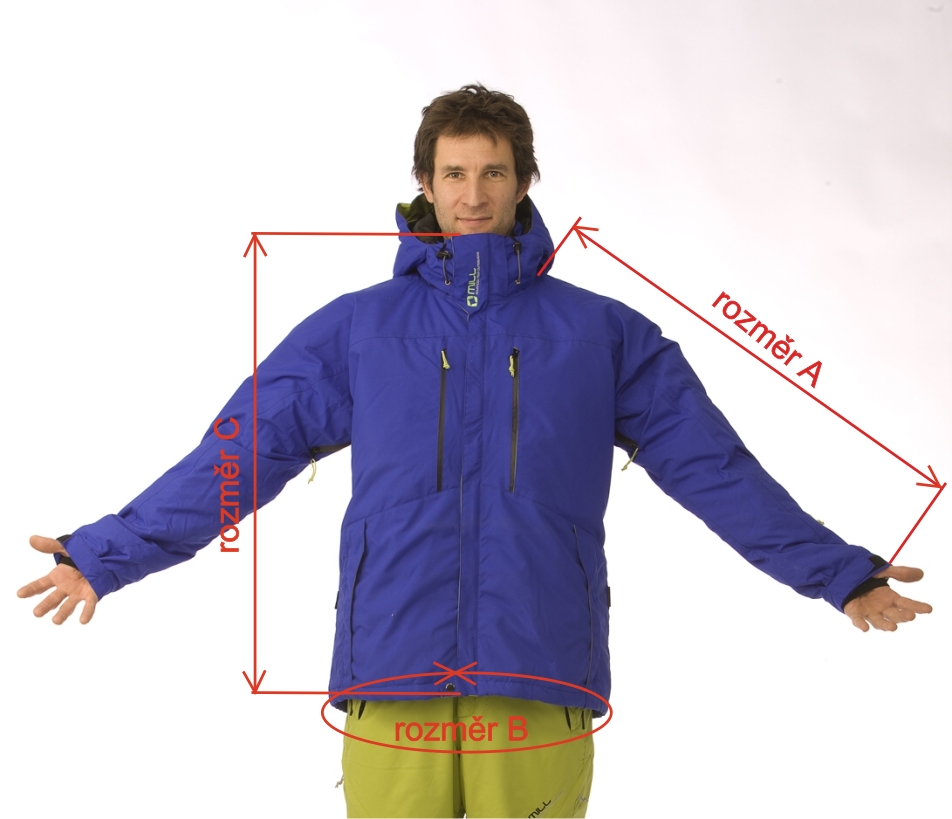 Tabulka velikostíDélka rukávu
Rozměr ADélka zipu
Rozměr CObvod bundy
Rozměr BTechnicalS78 cm65 cm122 cmM83 cm70 cm116 cmL88 cm75 cm122 cmXL91 cm80 cm132 cmDélka rukávuDélka zipuObvod bundyBackerS83 cm67 cm113 cmM84 cm72 cm116 cmL88 cm77 cm127 cmXL92 cm82 cm135 cmDélka rukávuDélka zipuObvod bundyExpeditionS83 cm67cm113 cmM84 cm72 cm116 cmL88 cm77 cm127 cmXL92 cm82 cm135 cmDélka rukávuDélka zipuObvod bundyMountainS80 cm65 cm116 cmM82 cm70 cm122 cmL86 cm75 cm128 cmXL90 cm80 cm138 cmDélka rukávuDélka zipuObvodExtremeS80 cm65 cm116 cmM84 cm70 cm118 cmL86 cm75 cm128 cmXL90 cm80 cm134 cmDélka rukávuDélka zipuObvodAvalancheM81 cm75 cm124 cmL88 cm75 cm126 cmXL90 cm80 cm142 cmDélka rukávuDélka zipuObvodLibertyS75 cm65 cm106 cmM75 cm70 cm108 cmL79 cm75 cm114 cmDélka rukávuDélka zipuObvodSakuraS73 cm65 cm107 cmM75 cm70 cm111 cmL78 cm75 cm114 cmDélka rukávuDélka zipuObvodMossieS73 cm70 cm106 cmM75 cm75 cm112 cmL79 cm80 cm116 cmDélka rukávuDélka zipuObvodHardlineS79 cm64 cm114 cmM82 cm70 cm124 cmL86 cm75 cm128 cmXL90 cm80 cm134 cmDélka rukávuDélka zipuObvodSpringS79 cm65 cm106 cmM82 cm70 cm116 cmL85 cm75 cm121 cmXL88 cm80 cm130 cmDélka rukávuDélka zipuObvodFleurXS70 cm60 cm93 cmS73 cm65 cm102 cmM75 cm70 cm106 cmL79 cm75 cm111 cmDélka rukávuDélka zipuObvodLunaXS70 cm65 cmpas 98 cm, 102 bokyS74 cm65 cmpas 104 cm, 108bokyM77 cm70 cmpas 110 cm, 112 bokyL79 cm75 cmpas 115 cm, 118 bokyXL79 cm75 cmpas 120 cm, 126 bokyKabát ShineXS67 cm82 cm98 cmS69 cm82 cm104 cmM73 cm88 cm110 cmL76 cm93 cm114 cmXL79 cm98 cm120 cmDélka rukávuDélka zipuObvodLadakh + TorreM82 cm75 cm118 cmL83 cm80 cm124 cmXL87 cm85 cm132 cmDélka rukávuDélka zipuObvodSpring juniorS60 cm57 cm96 cmM67 cm58 cm102 cmL75 cm62 cm108 cmDélka rukávuDélka zipuObvodJuniorS59 cm57 cm92 cmM66 cm59 cm95 cmL74 cm63 cm102 cmDélka rukávuDélka zipuObvodKabát ArchitektS79 cm79 cm114 cmM82 cm85 cm124 cmL85 cm92 cm132 cmXL87 cm96 cm138 cm